О неблагоприятных погодных условияхВ соответствии с информацией ФГБУ «Северо-Кавказского УГМС» от 20.05.2022 г. «Штормовое предупреждение» КМЯ № 26, ТЦМП – 460 от 20.05.2022 г. в период до конца суток 20.05.2022 г. по 23.05.2022 г. на территории муниципального образования Туапсинский район ожидается комплекс метеорологических явлений: сильный дождь, ливень в сочетании с грозой, сильным ветром с порывами 20 м/с. На реках Черноморского побережья  ожидаются подъемы уровней воды местами с превышением неблагоприятных отметок.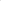 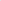 Существует вероятность возникновения ЧС и происшествий, связанных с:подтоплением и затоплением территорий населенных пунктов склоновыми стоками, нарушением работы ливневых систем;авариями на объектах энергетики, обрывом воздушных линий связи и     электропередач;повреждением и разрушением построек, кровли, обрушением слабоукрепленных, широкоформатных и ветхих конструкций;увечьями людей из-за повала деревьев, рекламных щитов;повреждением автотранспорта градом;затруднением в работе транспорта, увеличением ДТП;выходом из строя объектов жизнеобеспечения;затруднением в работе аэропортов;ухудшением видимости в осадках;нарушением в работе авиационного транспорта.Источник ЧС и происшествий - сильный дождь, ливень, гроза, сильный ветер.Существует вероятность возникновения ЧС и происшествий, связанных с:затоплением и подтоплением территорий населенных пунктов, пониженных участков, не имеющих естественного стока воды;размывом берегов рек, прорывом дамб обвалований, плотин прудов;подмывом опор мостов, земляных насыпей ж/д путей (эстакад) на подходах к мостам, опор ЛЭП;нарушением функционирования объектов жизнеобеспечения;подтоплением низменных участков, выходом воды на пойму;активизацией экзогенных процессов.Источник ЧС и происшествий - подъемы уровней воды, активизация экзогенных процессов (оползни, сели).Принимая во внимание вышеуказанную информацию, а так же в целях организации мероприятий по предотвращению, смягчению последствий возможных чрезвычайных ситуаций и оперативного реагирования необходимо выполнить следующие превентивные мероприятия.1. Рекомендовать главам городских и сельских поселений муниципального образования Туапсинский район выполнять следующие мероприятия:в целях своевременного реагирования на изменение погодных условий, координации мероприятий по предотвращению и смягчению последствий чрезвычайных ситуаций организовать работу оперативных штабов поселений, работу ответственных лиц из числа сотрудников администрации за организацию круглосуточного дежурства. Постоянно находиться на связи с ЕДДС Ситуационного центра (Служба «112»). Дополнительно провести инструктажи ответственных должностных лиц по действиям при возможном резком ухудшении погодных условий и возникновении ЧС, связанных с быстро развивающимися опасными природными явлениями, обратить особое внимание на их действия в ночное время;прогноз погоды в обязательном порядке всеми возможными способами довести до сведения населения, руководителей предприятий и организаций, осуществляющих свою деятельность на подведомственной территории. Держать на особом контроле информирование маломобильных граждан, многодетных семей и одиноко проживающих граждан преклонного возраста. Назначить ответственных за проведение адресного оповещения и информирования населения, проживающего в зонах подверженных подтоплению;организовать дежурство руководящего состава;при  ухудшении метеорологической обстановки действовать в соответствии с планом информирования и экстренного оповещения населения, руководителей предприятий, организаций и учреждений в границах муниципального образования Туапсинский район;проверить готовность и работоспособность мобильных средств оповещения и связи;обеспечить готовность пунктов временного размещения к приему пострадавшего населения при угрозе и возникновении чрезвычайной ситуации, уточнить списки и направить в Ситуационный центр Туапсинского района;проверить готовность средств эвакуации, техники;проверить внутренний резерв финансовых и материальных ресурсов;произвести корректировку списков транспортных средств, различных типов и видов, для проведения аварийно-спасательных работ и эвакуационных мероприятий. В обязательном порядке отработать порядок привлечения и связь с собственниками данных транспортных средств;совместно с управлением ЖКХ и ТЭК администрации муниципального образования Туапсинский район (Якимов) принять необходимые меры по повышению устойчивой работы объектов жилищно-коммунального хозяйства и топливно-энергетического комплекса, социально-значимых объектов;во взаимодействии с органами государственного жилищного надзора, проводить мероприятия по обеспечению безопасной эксплуатации газового оборудования;проверить крепление навесного и подъемно-транспортного оборудования на предприятиях, стройках, контейнерных площадках, в порту, кораблях на рейде, крепление рекламного оборудования и всевозможных транспарантов, укрытий от дождя летних кафе, столовых, торговых палаток и т.п.;принять меры для обеспечения безопасной стоянки судов;прекратить погрузочно-разгрузочные работы, в т.ч. мор.порту, закрепить подъемно-транспортное оборудование;провести информирование населения, отдыхающих, руководителей санаторно-курортных комплексов и промышленных предприятий о недопустимости нахождения людей, автотранспорта, туристических палаток, техники в местах падения деревьев, камней, рекламных щитов, в местах подверженных затоплению или активному движению паводковых вод (русла рек, пологие прибрежные территории, на территориях пляжей), а также не допускать выхода неорганизованных групп и техники в горные районы;обратить особое внимание на участки возможных возникновений водяных заторов при обильных грозовых ливнях. Провести их заблаговременную расчистку. В первую очередь это касается ливневых стоков, подмостовых пространств железнодорожных, автомобильных и пешеходных мостов, мостовых переходов, мест сужения русел рек, мест крутых поворотов русел рек, участков речного ремонта или берегового строительства;во взаимодействии с подразделениями Государственной инспекции безопасности дорожного движения продолжить реализацию мер по предупреждению возникновения ЧС и аварийных ситуаций на автомобильных трассах;уточнить состав, наличие и исправность водооткачивающей техники (мотопомпы, насосные станции и т.п.);уточнить количество стационарных и дополнительно выставленных наблюдательных гидропостов с указанием контактных данных закрепленных лиц;уточнить (при необходимости сформировать в новом составе) мониторинговые группы администраций за обстановкой на подведомственных территориях с указанием контактных данных. Обновить (уточнить) списки наблюдательных постов и направить их в Ситуационный центр (Служба «112»). Организовать патрулирование русел рек с целью информирования граждан о возможных ЧС и запрете нахождения в руслах рек людей и техники;продолжать разъяснительную работу, пропаганду в СМИ  среди населения о соблюдении правил безопасности на водных объектах, проведение патрулирования, рейдов по проверке выполнения правил безопасности на воде, контролировать состояние предупреждающих и запрещающих знаков, наглядную агитацию, организовать пропаганду в средствах массовой информации о последствиях невыполнения предупредительных мероприятий, привести в готовность силы и средства;содержать в постоянной готовности систему экстренного речевого оповещения и информирования населения (СРУ), а также обеспечить сохранность и исправность элементов региональной системы централизованного оповещения (РАСЦО);усилить контроль над регистрацией групп туристов, направляющихся в горные районы, и обеспечить их достоверной информацией о метеоусловиях на маршрутах (ограничить их нахождение в горных районах);ограничить движение транспорта по горным дорогам и перевалам;провести обследование ГТС на наличие повреждений и возможной угрозы затопления;в случае ухудшения погодных условий приступить к реализации планов действий администраций поселений по предупреждению и ликвидации чрезвычайных ситуаций, том числе связанных с подтоплениями территорий населённых пунктов, а также планов эвакуации населения. Спланировать и подготовить места размещения эвакуируемого населения и материальных ценностей из затапливаемых районов;о готовности сил и средств и проведении комплекса превентивных мероприятий доложить письменно в Ситуационный центр (Служба «112»)       до 17 часов 30 минут 20.05.2022 года.3. Руководителям МКУ «Спасательная служба Туапсинского района» (Истомин), Туапсинский АСО филиал ГКУ КК «ККАСС «Кубань-СПАС» (Уторов), Туапсинскому поисково-спасательному отряду филиала ФГКУ «Южный региональный поисково-спасательный отряд МЧС России» (Баклан),                      6 ПСО ФПС ГПС ГУ МЧС России по Краснодарскому краю (Довгаль):3.1. быть в полной готовности к действиям по предназначению; 3.2. при получении сигнала об угрозе возникновения ЧС от оперативного дежурного ЕДДС Ситуационного центра (Служба «112»), а так же при ухудшении метеорологической обстановки выставить свои посты:- МКУ «Спасательная служба Туапсинского района» (Истомин) в                      с. Георгиевское  на р. Туапсе; - Туапсинский АСО филиал ГКУ КК «ККАСС «Кубань-СПАС» (Уторов) в пгт. Джубга;- Туапсинскому поисково-спасательному отряду МЧС России (Баклан) осуществлять контроль за уровнем рек в г. Туапсе и Шепсинском сельском поселении;- 6 ПСО ФПС ГПС ГУ МЧС России по Краснодарскому краю (Довгаль) находиться в резерве на случай ухудшения погодных условий и необходимости наращивания спасательных сил и средств по месту возникновения ЧС.4. Начальнику Ситуационного центра (Служба «112») (Кесов):обеспечить постоянную связь с главами городских и сельских поселений Туапсинского района, дежурными по администрациям поселений, организаций и оперативными дежурными Туапсинский АСО филиал ГКУ КК «ККАСС «Кубань-СПАС», МКУ «Спасательная служба Туапсинского района», Туапсинского поисково-спасательного отряда филиала ФГКУ «Южный региональный поисково-спасательный отряд МЧС России», 6 ПСО ФПС ГПС ГУ МЧС России по Краснодарскому краю;организовать взаимодействие и обмен информацией с соседними муниципальными образованиями, объектовыми ДДС и дежурными по администрациям городских и сельских поселений для контроля складывающейся ситуации;довести прогноз и информацию об обеспечении безопасной стоянки судов в порту и на рейде до администраций морских портов и судовладельцев;привести в готовность систему экстренного оповещения и информирования населения о возникновении чрезвычайной ситуации.Рекомендовать ГБУЗ министерства здравоохранения Краснодарского края на территории Туапсинского района проверить готовность больничной базы к приему пострадавших;6. Рекомендовать ГБУЗ «Станция скорой медицинской помощи на территории Туапсинского района» министерства здравоохранения Краснодарского края (Гараев) проверить готовность сил и средств к оказанию медицинской помощи7. Рекомендовать начальнику ОМВД России по Туапсинскому району                              (Котов):уточнить расчет сил и средств, спланированных для обеспечения общественного порядка и оказания помощи пострадавшему населению в зоне ЧС;в случае угрозы и возникновении ЧС во взаимодействии оказать помощь главам городских и сельских поселений Туапсинского района в проведении оповещения; проверить готовность транспортных средств, оборудованных СГУ к оповещению населения в случае возникновения ЧС;при ухудшении погодных условий организовать патрулирование рек, находящихся в зонах возможного подтопления, кемпингов и автостоянок, с целью информирования граждан о возможных ЧС и запрете нахождения в руслах рек людей и техники.8. Управлению ЖКХ и ТЭК администрации муниципального образования Туапсинский район (Якимов):обеспечить готовность инженерной и специальной техники для проведения аварийно-восстановительных работ на подведомственных объектах и объектах социальной сферы; принять необходимые меры по повышению устойчивой работы объектов жилищно-коммунального комплекса;уточнить резерв инженерной и специальной техники и обеспечить ее готовность к ликвидации последствий чрезвычайных ситуаций;проверить готовность подведомственных организаций, привлекаемых для ликвидации последствий чрезвычайных ситуаций;обеспечить контроль за наличием у ресурсо снабжающих организаций, осуществляющих предоставление коммунальных услуг водоснабжением, электроснабжением, отоплением, вывозом мусора, за наличием достаточного количества ресурсов, в том числе топлива, необходимого для устойчивой работы в период возникновения возможной ЧС.9. Управлению транспорта и дорожного хозяйства администрации муниципального образования Туапсинский район (Григорьев):обеспечить готовность дорожных служб к обеспечению нормального функционирования транспортного сообщения при неблагоприятных погодных условиях;усилить контроль за оползневыми участками, принять меры по своевременной расчистке дорог в случае схода оползней, камнепадов и падения деревьев;10. Рекомендовать руководителям Туапсинских районных распределительных электросетей, филиалу ОАО «НЭСК – электросети», «Туапсеэлектросеть» обеспечить:10.1. готовность сил оперативного и оперативно-ремонтного персонала, транспорта и механизмов;10.2. надежную работу узловых подстанций 110 кВт и транзитных высоковольтных линий;10.3. восстановление в кратчайшие сроки нарушенного электроснабжения социально-значимых потребителей.11. Рекомендовать руководителям дорожно-транспортных служб выполняющих обслуживание дорог Туапсинского района:11.1. быть в готовности направить необходимое количество специальной техники для работ по обслуживанию дорог;11.2. совместно с ОМВД России по Туапсинскому району                              (Котов) на период выпадения обильных осадков, гололедицы определить (уточнить) места стоянок большегрузного транспорта на время расчистки дорог;11.3. организовать мониторинг опасных участков автомобильных трасс в составе совместных мобильных групп от подразделений МЧС РФ по Туапсинскому району, ГБУЗ «Станция скорой медицинской помощи на территории Туапсинского района», ОМВД и администраций поселений. Осуществлять непрерывное дежурство спецтехники и тягачей на наиболее сложных участках дорог;12. Заместителю главы администрации муниципального образования Туапсинский район А.Р. Ачмизову совместно с главами городских и сельских поселений Туапсинского района:12.1.	уточнить состав сил и средств, спланированных для эвакуации населения и проверить их готовность; обеспечить готовность размещения пострадавшего населения при угрозе и возникновении чрезвычайной ситуации и обеспечение жизнедеятельности пострадавших.  Отделу по взаимодействию со СМИ администрации муниципального образования Туапсинский район (Россиева) организовать информирование населения о неблагоприятных погодных условиях.О готовности сил и средств и проведении комплекса превентивных мероприятий, всем вышеуказанным должностным лицам доложить письменно (краткую информацию) в отдел по делам ГО и ЧС администрации муниципального образования Туапсинский район через оперативного дежурного ситуационного центра (Служба «112») 17 часов 30 минут 20.05.2022 года на электронный адрес: edds-tuapse@mail.ru.При невозможности выполнить мероприятия по предотвращению и смягчению последствий возможных ЧС незамедлительно сообщить об этом в ЕДДС Ситуационного центра (Служба «112») Туапсинского района по телефонам: 112, 2-52-12, 2-42-12, 2-04-55.Контроль доведения информации о неблагоприятных погодных условиях до ответственных лиц возложить на исполняющего обязанности начальника МКУ «ССТР» - начальника Ситуационного центра (Служба «112»)  Ф.И. Кесова.Контроль осуществления выполнения мероприятий в рамках предупреждения ЧС возлагаю на себя.Исполняющий обязанностизаместителя главыадминистрации муниципального образования Туапсинский район                                                                     К.И. ЗдорСаенко М.В.8(86167)23915Главам городских и сельских поселенийТуапсинского районаРуководителям управлений и отделов муниципального образования Туапсинский районРуководителям отраслевых организаций